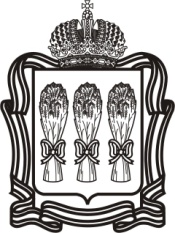 О состоянии и развитии сферы культуры Пензенской областиЗаслушав и обсудив информацию начальника Управления культуры и архива Пензенской области Т.В. Курдовой о состоянии и развитиисферы культуры Пензенской области,Правительство Пензенской области отмечает следующее.По состоянию на 1 сентября 2016 года в регионе насчитывается 
1042 учреждения культуры и искусств Пензенской области: 5 театров, концертная организация, 19 музеев, 476 библиотек, 481 учреждение клубно-досугового типа, 7 парков, зоопарк, 49 учреждений дополнительного художественного образования, 3 организации профессионального образования.Расходы за счет бюджета в 2016 году по государственным учреждениям и учебным заведениям культуры и искусства запланированы в размере 499,1 млн. руб., что ниже расходов 2015 года на 2,4 млн. руб.На 2016 год  запланировано получить доход в сумме 102,0 млн. руб., что выше на 2 млн. руб.,
чем в 2015 году.Средняя заработная плата работников учреждений культуры за 7 месяцев 2016 года составила 14365,16 руб., что соответствует 68,0% от прогнозируемого   среднемесячного  дохода от трудовой деятельности на 2016 год по Пензенской области, в том числе в государственных учреждениях культуры – 16352,19 руб. (77,4%), в муниципальных учреждениях культуры – 13755,82 руб. (65,2%). 
У преподавателей учреждений среднего профессионального образования средняя заработная плата составила 21313,47 руб., что соответствует 101,0% 
от прогнозируемого среднемесячного дохода от трудовой деятельности 
на 2016 год по Пензенской области. Согласно «дорожной карте» этот показатель
в 2016 году должен составлять 90,0%.Средняя заработная плата педагогических работников учреждений дополнительного образования детей составила 19709,33 руб., что соответствует 83,7% от средней заработной платы учителей по Пензенской области (в 2016 году показатель должен составлять 90,0%). Управление культуры и архива Пензенской области ежегодно принимает участие в реализации государственной программы Российской Федерации «Развитие культуры и туризма». В апреле 2016 года был завершен прием заявок на участие в ФЦП «Культура России (2012–2018 годы)» на 2017 год, государственными учреждениями в сфере культуры были подготовлены и направлены 24 заявки на общую сумму 33 млн. руб., в том числе 23 млн. руб. –средства федерального бюджета, 5,5 млн. руб.– средства регионального бюджета, 4.5 млн. руб. – внебюджетные источники.Также подготовлена заявка на участиев 2017 году в конкурсном отборе по предоставлению субсидий 
из федерального бюджета бюджетам субъектов РФ на укрепление материально-технической базы сельских учреждений культуры.Дополнительно 
в Министерство культуры Российской Федерации была представлена заявка 
на оснащение оборудованием детских школ искусств. В случае удовлетворения заявки от Пензенской области в 2017 году планируется приобретение клавишных инструментов для детских школ искусств г. Пензы и г. Кузнецка, Башмаковского, Белинского, Никольского и Пензенского районов.При этом техническое состояние зданий муниципальных учреждений культуры находится на достаточно низком уровне. В действующих госпрограммах практически отсутствуют меры по обновлению материально-технического состояния, в том числе по капитальному ремонту и реконструкции объектов.  Управлением культуры и архива Пензенской области в настоящее время сформирован перечень сельских учреждений культуры, требующих проведения капитального ремонта либо реконструкции здания. 
Для решения вопроса необходимо принятие дополнительных мер поддержки.В 2016 году театрами и Пензаконцертом запланировано провести
2000 мероприятий: спектаклей, концертных программ, музыкальных постановок и др. За отчетный период состоялось 107 органных концертов, слушателями которых стали 16,5 тыс. человек (в 2015 г. – 104 органных концерта, на которых присутствовало 16,3 тыс. зрителей). В рамках Года российского кино в киноконцертном зале «Пенза» 
в 2016 году прошел 41кинопоказ, сеансы посетили более 5 тыс.человек. За 8 месяцев 2016 года в музеях Пензенской области было организовано и представлено 486 выставочных проектов (что на 45 проектов больше 
по сравнению с аналогичным периодом 2015 года), которые посетило 340 тыс. человек (в 2015 году – 284 тыс. человек.). Среди крупных музейных проектов следует отметить мероприятия в рамках плана основных мероприятий 
по подготовке и проведению в Пензенской области в2016 году мероприятий, посвященных празднованию 175-летия со дня рождения В.О. Ключевского, Лермонтовский праздник поэзии, Международный молодежный фестиваль 
по художественному стеклу в г. Никольске Пензенской области, Купринский литературный праздник, Тихвинская ярмарка на территории музея-усадьбы А.Н. Радищева. С целью формирования позитивного морально-психологического климата 
в трудовых коллективах и укрепления механизма социального партнерства 
с июля по ноябрь 2016 года проводится смотр-фестиваль художественного самодеятельного творчества среди работников предприятий и организаций, расположенных в муниципальных районах и городских округах Пензенской области.  В области сохраняется положительная динамика роста числа учащихся, получающих начальное художественное образование. В детских школах искусств в 2015/16 учебном году обучалось 20355 учащихся (2014/15 год –18857 чел.). 
С целью выявления и поддержки талантливых детей и молодёжи 
в 2015/16 учебном году проведено 35 областных конкурсов и фестивалей детского художественного творчества. В них приняли участие свыше 
3700 участников, что составляет 4% от общего количества детей школьного возраста в области. Лауреатами и  дипломантами стали более 500 человек. Победители областных конкурсов приняли участие в 75 международных, всероссийских, межрегиональных конкурсах, выставках, фестивалях. Лауреатами и дипломантами стали около 1300 участников.Образовательными учреждениями профессионального образования культуры и искусства в 2016  году подготовлено  135 специалистов, в конце текущего года более 20 человек заочного отделения Пензенского колледжа искусств также получат среднее профессиональное образование. 26,6 % выпускников уже трудоустроились в учреждения культуры города Пенза и Пензенской области, 49 % продолжили обучение в высших учебных заведениях. Набор абитуриентов 2016–2017 учебного года показал, что наиболее востребованными являются специальности «Дизайн», «Живопись», «Хореографическое творчество», «Театральное искусство», «Музыкальное искусство эстрады», «Инструментальное исполнительство», «Вокальное искусство».  Охват населения Пензенской области библиотечным обслуживанием составляет 49,97 %. Общее число пользователей составляет 677,5 тыс. человек. Муниципальные библиотеки организовали и провели более 41 тыс. мероприятий, в которых приняли участие более миллиона человек.Сводный каталог Пензенской области объединяет 27 муниципальных библиотек, две областные библиотеки, библиотеки Пензенского государственного университета и Пензенской технологической академии. Объем электронного каталога увеличился по сравнению с прошлым годом на 66,9 тыс. записей и составил 568,5тысячи. Анализируя основные показатели деятельности учреждений клубно-досугового типа, можно отметить, что имеется положительная динамика в их работе. Например, число участников в клубных формированиях увеличилось на 622 человека, доходы от основных видов уставной деятельности клубно-досуговых учреждений за 8 месяцев текущего года по сравнению с тем же периодом 2015 года увеличились на 2,8 млн. руб. и составили 37,0 млн. рублей. В соответствии со ст. 36.1. Федерального законаот 21 июля 2014 г.
№ 256-ФЗ органами государственной власти субъектов Российской Федерации иорганами местного самоуправления создаются условия для проведения независимой оценки качества оказания услуг организациями культуры. 
В 2016 году в рамках организационно-методического сопровождения деятельности по проведению независимой оценки качества работы организаций, оказывающих услуги в сфере культуры, Управлением культуры и архива Пензенской области совместно с Общественным советом по культуре был разработан и утвержден ведомственный план мероприятий по организации проведения независимой оценки качества работы организаций, оказывающих услуги в сфере культуры, на 2016–2018 годы, включающий целевые показатели, в том числе долю охваченных оценкой организаций культуры. В 2016 году данный показатель по отрасли равен 50%. По состоянию на 1 сентября, работа по проведению независимой оценки качества оказания услуг организациями культуры организована только в государственных учреждениях культуры, при этом полномочия по проведению независимой оценки качества оказания услуг муниципальными учреждениями культуры возложены на органы местного самоуправления.В целях дальнейшего развития культурного потенциала Пензенской области:1. Принять к сведению информацию начальника Управления культуры и архива Пензенской области Т.В. Курдовой «О состоянии и развитии сферы культуры Пензенской области».2. Управлению культуры и архива Пензенской области (Т.В. Курдова) совместно с Министерством финансов Пензенской области (Л.М. Финогеева) и главами администраций муниципальных образований Пензенской области принять необходимые меры по достижению целевых показателей в части повышения заработной платы работников культуры. Срок: 20 декабря 2016 года.3. Управлению культуры и архива Пензенской области (Т.В. Курдова) совместно с Министерством экономики Пензенской области (С.В. Капралов) и Министерством финансов Пензенской области (Л.М. Финогеева) проработать  вопрос разработки программы поддержки развития материально-технической базы муниципальных учреждений культуры либо включения данных мероприятий в действующие государственные программы.Срок: 31 декабря 2016 года.4. Рекомендовать главам администраций муниципальных районов (городских округов) Пензенской области:4.1. организовать работу по проведению в 2016 году независимой оценки качества оказания услуг организациями культуры;4.2. предусмотреть в муниципальных бюджетах финансовые средства на комплектование библиотечных фондов, повышение квалификации работников культуры, укрепление материально-технической базы учреждений культуры,обеспечение их комплексной безопасности, внедрение современных информационных технологий.5. Контроль за исполнением настоящего распоряжения возложить на заместителя Председателя Правительства Пензенской области, координирующего вопросы культуры, искусства, архивного дела и реализации государственной политики в развитии туризма.ПРАВИТЕЛЬСТВО ПЕНЗЕНСКОЙ ОБЛАСТИР А С П О Р Я Ж Е Н И Еот30 сентября 2016 года№414-рПг.Пензаг.Пензаг.Пензаг.ПензаИсполняющий обязанности Губернатора Пензенской областиН.П. Симонов